EINLADUNG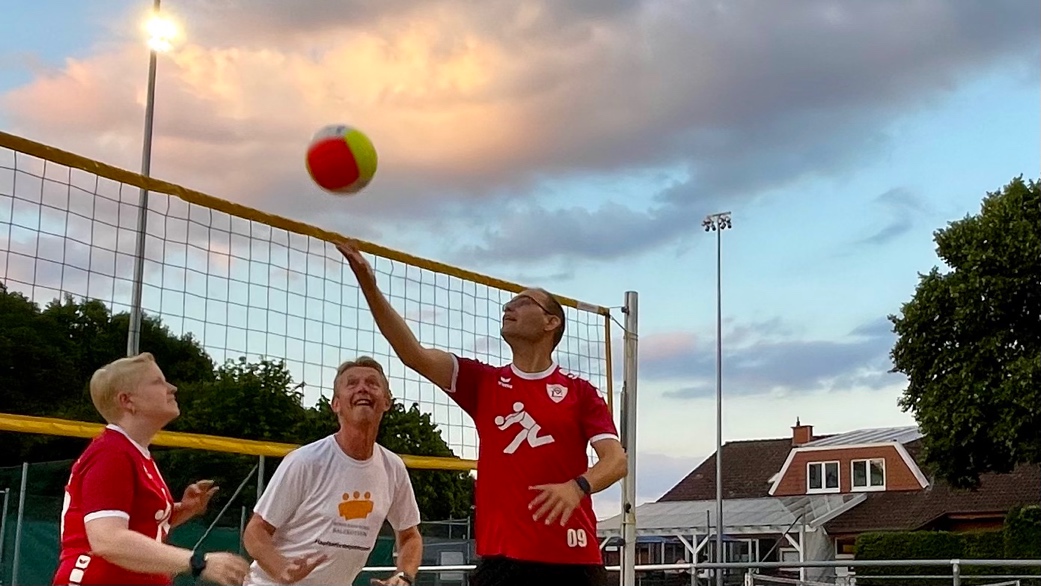 -LATE NIGHT-13. Salzkottener Beachvolleyballturnieram 09.09.2022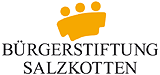 mit gemütlichem Ausklang(abhängig von den dann geltenden Coronaregeln)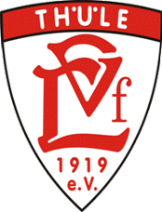 Die Bürgerstiftung Salzkotten und die Beachvolleyball Abteilung des VfL Thüle präsentieren das 13. Salzkottener Beachvolleyballturnier.Austragungsort:	Beachvolleyballfeld an der Sportanlage Stangenweg in ThüleWarm-Up:		Ab 17.00 Uhr Beginn:		Die Spiele starten um 18.00 UhrTeams:	4 Spieler plus beliebig viele Auswechselspieler; Spielzeit:	Bis 10 Punkte, bei 9:9 bis 11 usw.Aufschläge:	Nach je 2 Aufschlägen wird gewechselt. Punkten können beide Teams.Spielmodus:	Doppeltes KO-System. Wer einmal verliert, kann über die Verlierer-Runde noch ins Endspiel kommen. Nach 2 Niederlagen ist man ausgeschieden.Teilnehmerzahl:	Maximal 16 Mannschaften. Die Auswahl erfolgt in der Reihenfolge der Anmeldung.Startgeld:	10,00 € Auszeichnungen:	Die Teilnehmer auf den ersten drei Plätzen erhalten einen Pokal. Alle Teilnehmer erhalten eine Urkunde.Moderation/Turnierleitung:	Ulle Krick-Jung und Dr. Manfred Werner von der BürgerstiftungVerpflegung:	Kaffee, Kuchen, Bier, Würstchen u.v.m. … für einen guten Zweck !!!Fans: 	Sind herzlich willkommen und unbedingt mitzubringenNach dem Turnier:	Siegerehrung und gemütlicher AusklangRückfragen:		Bürgerstiftung Salzkotten: Dr. Manfred Werner Tel 05258-4024Anmeldung:		info@buergerstiftung-salzkotten.deDie Einnahmen aus dem Turnier gehen an die Beachvolleyballabteilung des VFL Thühle zur Finanzierung der neuen FlutlichtanlageDeshalb bitten wir Euch, lasst eigene Getränke zu Hause und nutzt die Angebote am Volleyballfeld. Essen und Trinken für einen GUTEN ZWECK !!!Wir freuen uns auf ein tolles Turnier mit EUCH!